Gustaw Klimt i niezwykła historia Złotej DamyCELE OGÓLNE:- redukowanie napięć emocjonalnych związanych z pobytem w szpitalu- aktywizacja pacjentów- rozwijanie umiejętności tworzenia własnych rysunków i obrazów- poszerzanie wiedzy z zakresu historii sztuki CELE SZCZEGÓŁOWE:* Cel terapeutyczny- pozbycie się stresu związanego z chorobą- umiejętność skupienia uwagi- wzmacnianie wiary we własne możliwości* Cel poznawczy- poznanie jednej z form występującej w historii sztuki - * Cel wychowawczy- zachęcanie do rozwijania zainteresowań sztuką  i malarstwem – różnymi jego formami- zachęcanie do tworzenia własnych prac artystycznychPrzebieg zajęć:Krótkie przedstawienie biografii Gustawa KlimtaPrzedstawienie historii obrazu „Portret Adele Bloch – Bauer” zwanej Złotą Damą.Portret był sensacją, kiedy został odsłonięty w 1907 roku i sprawił, że Adele stała się sławną gwiazdą. Twarz Adele wypełniona egipskimi motywami i subtelnie erotycznymi symbolami unosiła się w obrazie jak gwiazda z niemego ekranu. Maria Altmann była tylko dzieckiem, kiedy jej sławna ciocia Adele prowadziła żywy salon wiedeński W swojej woli poprosiła męża o przekazanie obrazów do National Gallery po jego śmierci. Ale w marcu 1938 r. Adolf Hitler zaanektował Austrię do Niemiec i zachłannie spoglądał na bogactwo Wiednia. Ponad 50 lat później, w 1999 r., Altmann była wdową z czwórką dorosłych dzieci i wnukami, kiedy poznała szczegóły nazistowskiego rozproszenia kolekcji sztuki swojej rodziny. I postanowiła ją odzyskać.Więcej o tej historii przeczytacie:https://www.latimes.com/local/obituaries/la-xpm-2011-feb-08-la-me-maria-altmann-20110208-story.htmlPortret Adele Bloch – Bauer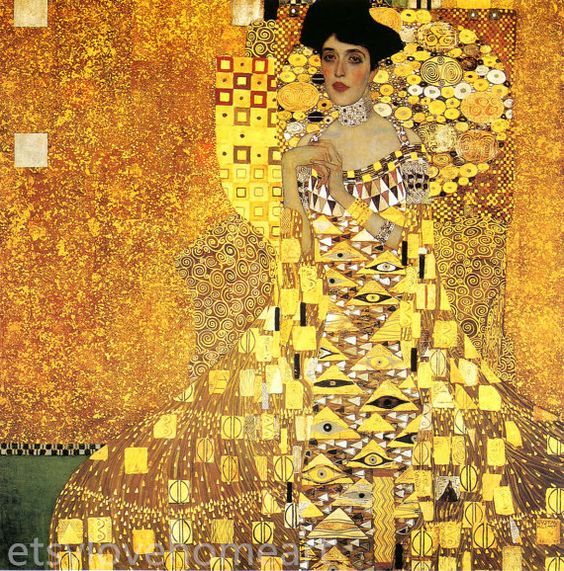 Adele i jej portret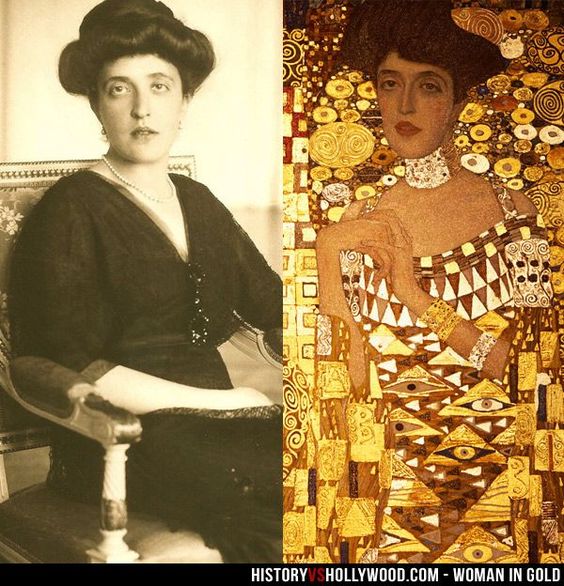   Siostrzenica Adele na tle jej portretu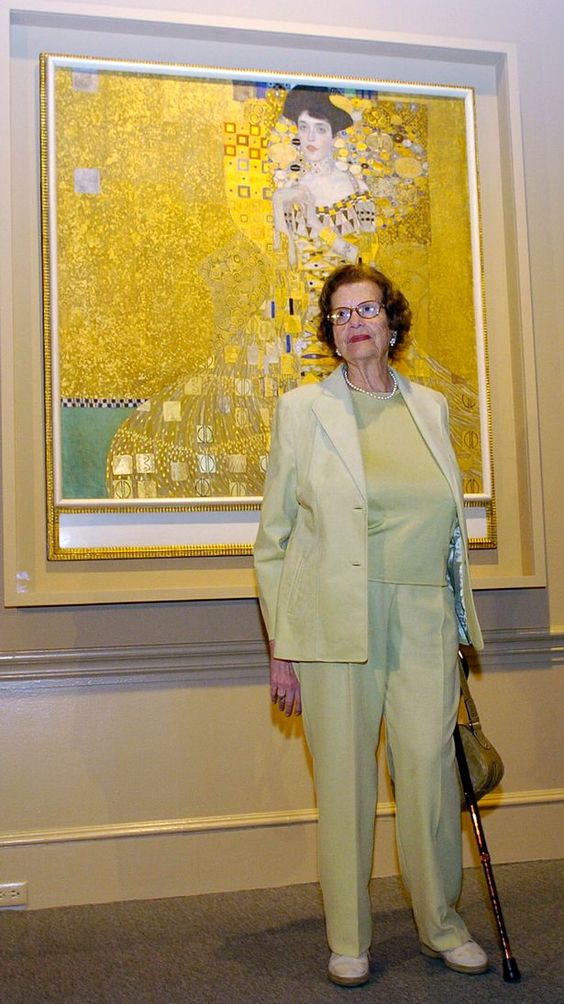 Maria Altman z odzyskanym obrazem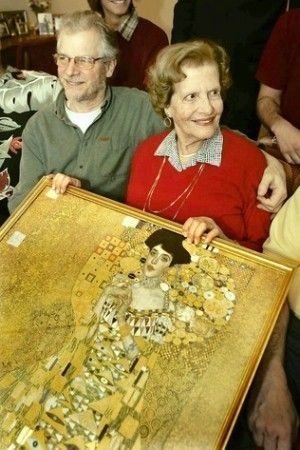 Detale obrazu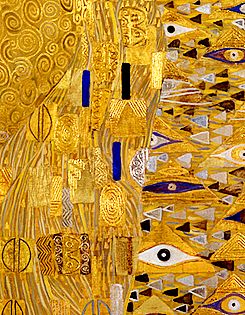 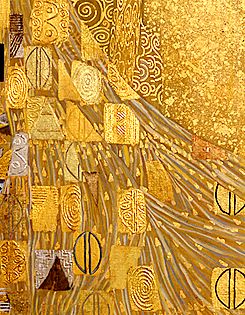 Dla młodzieży zainteresowanej tematem polecam film opisujący dzieje obrazu https://www.filmweb.pl/film/Z%C5%82ota+dama-2015-717012Wykorzystanie sztuki Gustawa Klimta w modzie i sztuce popularnej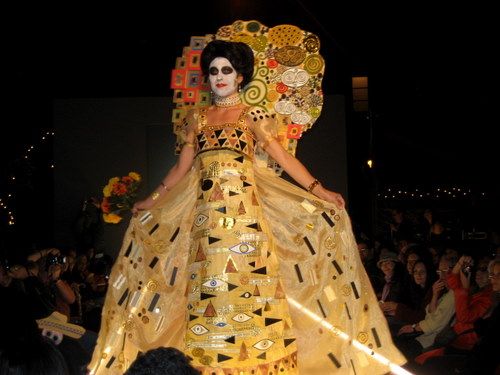 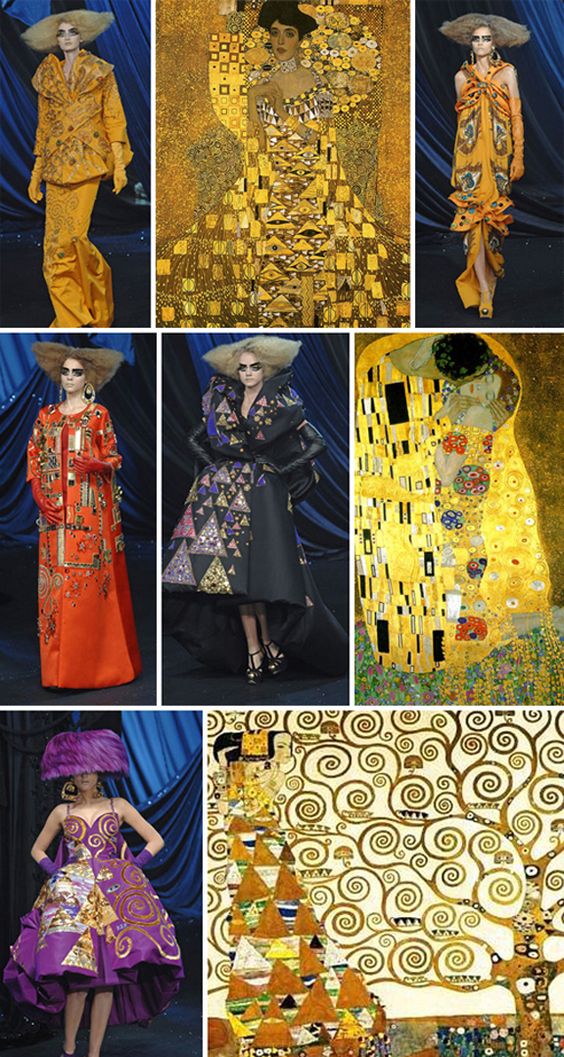 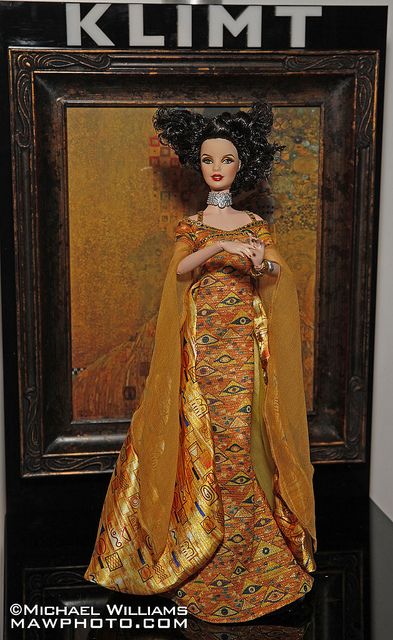 Zapraszam do wykonania portretu „Złotej damy”Możesz namalować ją samodzielnie. Możesz też skorzystać ze wzorów poniżej.Technika wykonania jest dowolna – możesz malować kredkami lub farbami, możesz wykleić obraz złotkami, kolorową bibułą (prezentację tak wykonanych prac znajdziesz poniżej, za wzorami.PowodzeniaOpracowanie: Agnieszka Guściora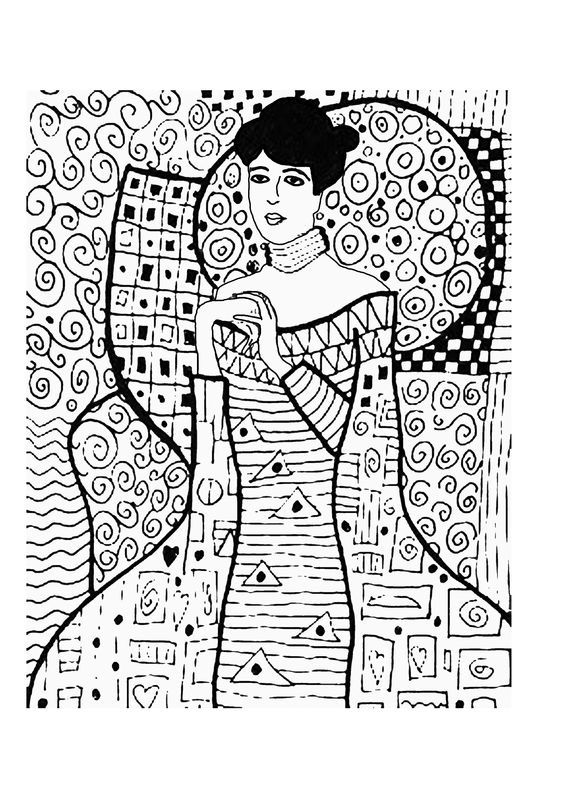 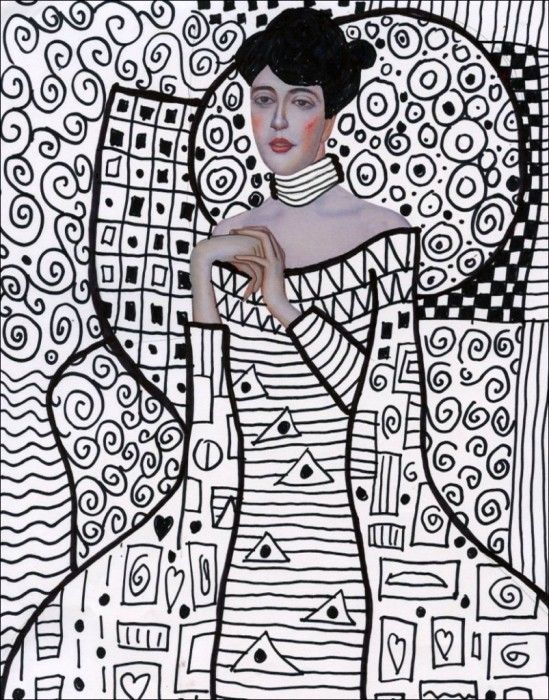 Podpowiedzi:Prace wykonane są na papierze formatu AO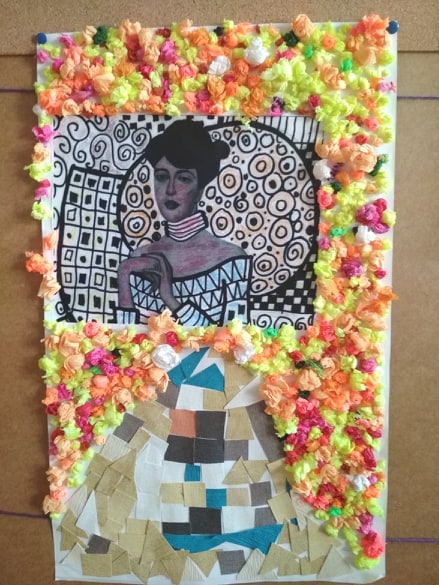 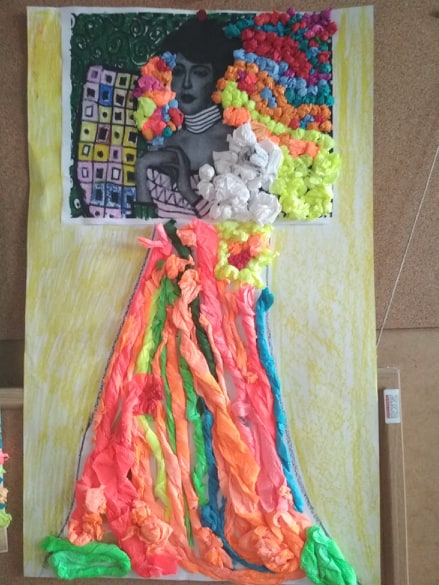 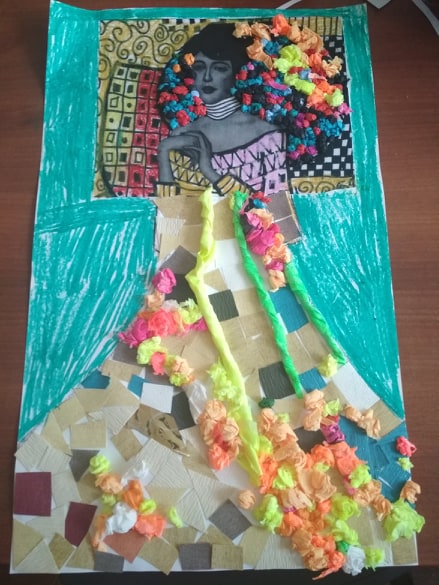 Opracowana na podstawiehttps://carolperry.typepad.com/carols-source-book/2009/11/influences-from-historical-artistic-styles.htmlZdjęcia podpowiedzi ze zbiorów własnychDzięki wykonaniu tej pracy: - doskonalisz sprawności manualne poprzez formowanie i wyklejanie,- ćwiczysz cierpliwość,- rozwijasz koordynacje wzrokowo – ruchową,- rozwijasz kreatywność i wyobraźnię,- poszerzasz doświadczenia plastyczne.Karta pracy rozwija kompetencje kluczowe:- świadomość i ekspresja kulturalna: twórcze wyrażanie idei, otwarcie na nowości, umiejętność wyrażania wrażliwości i ekspresji podczas czynności plastycznych, technicznych i kreatywnych, umiejętność wyrażania siebie poprzez wykonanie pracy.